Table S1: Average values of environmental parameters and their significance variability in temporal and spatial scales.aSilt and clay (<64 µm)%, bMeter , c Distance from berth Line, D It is liquid bulk terminal to load and unload palm oil and oil products,Table S2: Characteristic trophic categories based on methodological indices, and ranges used for the ecological assessmentTable S3: the values of contamination factor (Cf) and contamination degree (Cd) at all stations in Klang Strait   This contamination factor was ranged as low, moderate , considerable, and very high. The contamination degree was estimated based on the sum of all contamination factors. The specific terminology is used to describe the contamination degree of sediment—low contamination degree, moderate contamination degree, considerable contamination degree, and a very high contamination degree; ** Back ground value was estimated based on the previous studies from 1196 until 2007: The concentrations of heavy metals were compared with their background values to estimate their contamination factor at different stations, while concentration of PAHs and TPHs were compared with threshold effect level (TEL) because there were no suffusion data in previous studies to estimate their background values.Table S4: Concentration of heavy metals (mg/kg dry weight % ) in different medias (Bowen, 1966; J.W Farrington, Davis, Tripp, Phelps, & Galloway, 1987; Pawlisz, Kent, Schneider, & Jefferson, 1997)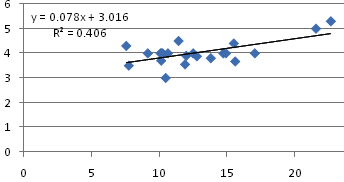 Figure 2S: Relationship between the organic content and N-content in the Klang StraitSitesStationCodeaFine fraction(%)Sand(%)TOC(%)bDepth(m)Salinity(%)DO(mg/L)Description of stationsNorth Port160.1 ± 10.439.9± 6.712.5± 1.315.2± 0.3230.2 ± 1.56.23± 0.53D Liquid berth line  (cD= 100 m)North Port249.63 ± 8.750.36±6.210.13± 0.5620.5±0.2530.8 ±1.56.3± 0.43Middle part of strait (D= 1000 m)North Port373.77±13.426.22± 3.217.04± 2.310.3±0.1531.24 ± 1.76.1± 0.45Mangrove and mudflat (D=2000 m)North Port459.78 ±7.840.21± 6.311.4± 1.213.5±0.2830.81 ±1.826.2± 0.61Container berth (D=100 m)North Port550.89±10.349.1± 4.510.08± .9421.6±0. 2431.2 ± 1.626.3± 0.34Middle part of strait  (D= 1000 m)North Port665.19 ±5.634.8± 2.614.71±1.4511.2±0.331.3±1.76.03±0.23Mangrove and mudflat (D=2000 m)West Port753.57 ± 3.446.42± 5.610.24± 0.8812.5± 0.1530.86±1.706.09±0.42Dry and cement factory outlets (D=100 m)West Port845.96 ± 6.754.03± 3.27.7±1.319.5± 0.4230.98±1.646.4±0.44Middle part of strait (D=500 m)West Port963.42±10.236.57± 1.711.98± 1.47.8±0.3730.86±1.445.9±0.32Mangrove and mudflat (D=1000 m)West Port1056.33 ± 5.643.66± 4.39.14± .9813.3± 0.4530.44±1.456.2±0.42Liquid berth and palm oil and food factories outlets D=100 m)West Port1141.1 ± 0.958.89± 2.37.55± 1.220.3± 0.3530.58±1.476.3±0.28Middle part of strait  (D=500 m)West Port1270.81 ±7.529.18± 1.212.8± 1.98.8± 0.330.75±1.486.07± 0.52Mangrove and mudflat (D=1000 m)West Port1352.31 ±4.347.68± 2.310.63±1.8915.5±0.2530.51± 1.476.3± 0.49Container berth (D=100 m)West Port1450.69 ± 3.249.3± 4.210.15±1.721.11± 0.330.63±1.446.4±0.6Middle part of strait  (D=500 m)West Port1570.36 ±6.429.63± 3.415.5± 2.36.8± 0.430.77± 1.466.3±0.41Mangrove and mudflat (D=1000 m)South Port1695.39 ± 9.34.6±0.3422.7± 2.87.5±0.2526.1± 0.775.2±0.32Mouth of Klang River (D= 100 m)South Port1793.16 ± 4.66.83± 0.2321.55± 2.6710.5± 0.326.12± 0.85.2±0.29Mouth of Klang River (D= 1000 m)South Port1864.69 ± 5.435.3± 1.515.59± 3.412.4±0.4230.11±1.296.04±0.55Semi-urban (D= 2000 m)South Port1969.5 ± 3.230.49± 1.213.8±2.510.3±0.3529.45± 0.635.8±0.41Liquid berth  (D= 100 m)South Port2069.72 ± 3.630.27±2.314.9±1.9811.3±0.2529.54± 1.075.8±0.47Mangrove (D= 1000 m)South Port2157.73 ± 2.442.26± 4.511.89± 0.6710.4±0.3030.5± 1.0126.1±0.42Semi-urban (D= 2000 m)Control Point 2251.6 ±3.648.39± 3.810.5± 1.417.5± 0.431.38± 1.626.7±0.39Remote (22 km far from Klang Strait at the north side)AMBIM-AMABIBENTIXH'Disturbance Classification≤ 1.2> 0.824.5 - 6>4.6Unpolluted1.2 - 3.30.62 - 0.823.5 - 4.54 - 4.6Slightly polluted3.3- 50.41-0.612.5 - 3.53- 4Moderately polluted5 - 60.2-0.42- 2.51.5- 3Heavily polluted6 - 7< 0.2Azoic0- 1.5Extremely pollutedStation Cu, Cr and Zn PbAsCdHgTPH, PAH1unpollutedmoderatehighhighmoderateunpollutedModerate2unpollutedmoderatehighhighmoderateunpollutedModerate3unpollutedmoderatehighhighmoderateunpollutedModerate 4unpollutedmoderatemoderatehighmoderatemoderateHigh5unpollutedmoderatemoderatehighmoderateunpollutedModerate6unpollutedmoderatemoderatehighmoderateunpollutedModerate7unpollutedmoderatemoderatehigh moderateunpollutedModerate8unpollutedmoderatemoderatehighmoderateunpollutedModerate9unpollutedmoderatehighhighmoderateunpollutedModerate10unpollutedmoderatehighmoderatehighunpollutedModerate11unpollutedmoderatemoderatemoderate highunpollutedModerate12unpollutedmoderatemoderatehighhighunpollutedModerate13unpollutedmoderatehighhighhighmoderateHigh14unpollutedmoderatehighhighmoderateunpollutedModerate15unpollutedmoderatehighhighhighunpollutedModerate16unpollutedmoderate3highvery highhighmoderateHigh17unpollutedmoderatehighvery highhighmoderateHigh18unpollutedmoderatemoderatehighmoderateunpollutedModerate19unpollutedmoderatemoderatehighmoderateunpollutedModerate20unpollutedmoderatemoderatehighmoderateunpollutedModerate21unpollutedmoderatemoderatehighmoderateunpollutedModerateTotalunpollutedmoderatehighhighmoderateunpollutedModerateAsymp. Sig between stations (KW)0.000.0010.000.000.000.0010.00Asymp. Sig between seasons (KW)Sig Cr: 0.062Sig Cu, Zn: 0.000.000.0020.0010.000.0630.00**Background level in Klang Strait (mg/kg dry weight)Cu: 23.21Zn:144.22Cr: 53.7139.818.790.1860.08TPH: 10MetalsIgneous rocksSoilSea waterMarine sedimentMusselCd0.20.060.000111.11Cr1001000.00005311Cu55200.0032520Hg0.080.03-0.80.000030.10.5As1.860.0034.21.4Pb12.5100.0003232Zn70500.016570